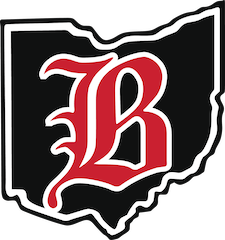 August 1, 2018Dear Teachers and School Administrators:I am writing on behalf of (Add Players Name), one of your students, to make you aware of this student’s outstanding accomplishment for being selected to participate in the Cleveland  Barons Elite Hockey program this year. This is a noteworthy honor for this student/athlete placing him in the top 3% of all hockey players (his/her) age in the country. The Cleveland Barons Elite Hockey Club provides the best young ice hockey players in the Northeast central area an opportunity to skate at the Tier I or AAA level, which is the highest competitive level attainable for amateur players in the United States. The Cleveland Barons Elite Hockey Club is a member of USA Hockey who is partnered with the NHL, Olympic Committee and NCAA.This year Cleveland Barons will field twenty birth year specific teams and (Add Players Name) is a member of the Cleveland Barons (Add Team Level) team. Our slogan is “Building Elite Student/Athletes” as the organization has academic requirements for participation. We understand NCAA regulations and work extremely hard to insure every player in the Cleveland Barons Elite Program is on an academic path that will allow them to qualify thru the NCAA Clearinghouse, which is required to play NCAA DI hockey.Cleveland Barons hockey teams participate in elite tournaments throughout the year in the United States and Canada, where our players compete against other elite players at the highest skill level recognized by USA Hockey.  We want you to know that we try our best to avoid scheduling conflicts that will require our players to miss school days. However, because we live in an area where Tier I Elite hockey is not as prominent as it is in the North, there are occasions when travel to a distant city for a tournament weekend is unavoidable for us. With this letter, we are requesting that you excuse (Add Players Name) from school on the following dates to participate in elite tournaments as indicated:Date:				Tournament Site/Location(Please add needed dates)We strongly encourage player commitment to school work. This must be top priority. Our program has very strict guidelines when it comes to academics. During these long tournament weekends, we commit to enforce curfews, support time for homework and encourage reading and studying during idle time. The student will be fully responsible for completing all work missed in class and we encourage our students to try and get ahead when appropriate. While we don’t seek from you any particular concession or lenience when it comes to school rules about absences, we do hope that you will appreciate the additional commitment of time and expense that (Add Players Name) and (his/her) family are making to help further develop (Add Players Name) into a happy, healthy, hardworking, balanced, disciplined, exemplary young person. We are proud that (Add Players Name) is a member of one of our Cleveland Barons AAA Hockey program and ask for your support regarding this very high-level extracurricular activity.  If you have any questions, require more information or need any further assistance please contact me at baronshcky@gmail.com. Thank you for your time and commitment to academics for our young student/athletes. Sincerely,Wendy Brown,  AAA Program Director Cleveland Lady Barons